Особенности продажи животных и растений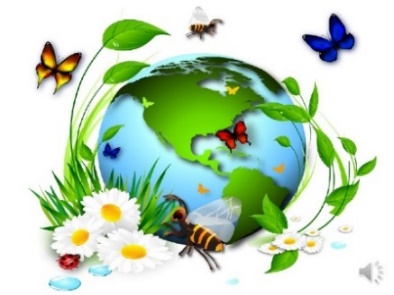 Продажа животных и растений осуществляется в соответствии с Законом РФ «О защите прав потребителей» (далее-Закон) и Правил продажи товаров по договорам розничной купли-продажи, утвержденных постановлением Правительства РФ от 31.12.2020г. № 2463 (Далее-Правила).Предприятия торговли в местах продажи товаров должны обеспечить для потребителей условия для получения любой информации в любых формах из любых источников, в том числе путем фотографирования товара, если такие действия не нарушают требования законодательства Российской Федерации и международных договоров Российской Федерации. В соответствии со ст.9 Закона продавец обязан предоставить потребителю сведения о себе: организация - наименование своей организации, ее местонахождение и режим работы; индивидуальный предприниматель- информацию о государственной регистрации и наименовании зарегистрировавшего его органа.  Продавец обязан разместить указанную информацию на своей вывеске.В соответствии со ст.10 Закона, с п. 52 Правил продавец обязан предоставить потребителю информацию о животных и растениях, предлагаемых к продаже:а) видовое название, сведения об особенностях содержания и разведения. б) номер и дата разрешения на добывание, оборот, содержание и разведение в полувольных условиях и искусственно созданной среде обитания определенных видов диких животных;в) номер и дата разрешения на ввоз на территорию Российской Федерации определенных видов диких животных и дикорастущих растений, выданного компетентным органом страны-экспортера или иным уполномоченным на выдачу такого разрешения органом (в отношении ввезенных в Российскую Федерацию диких животных и дикорастущих растений, подпадающих под действие Конвенции о международной торговле видами дикой фауны и флоры, находящимися под угрозой исчезновения, или конфискованных в результате нарушения указанной Конвенции);г) номер и дата свидетельства о внесении зоологической коллекции, частью которой является предлагаемое к продаже дикое животное, в реестр зоологических коллекций, поставленных на государственный учет (в отношении диких животных, разведенных в неволе и являющихся частью зоологической коллекции);д) ветеринарный сопроводительный документ, оформленный в соответствии со статьей 23 Закона Российской Федерации "О ветеринарии", либо ветеринарный паспорт животного, оформленный в соответствии с решением Комиссии Таможенного союза от 18 июня 2010 г. N 317 "О применении ветеринарно-санитарных мер в Евразийском экономическом союзе". Продавец передает Потребителю при продаже дикого животного или дикорастущего растения сведения о номере и дате одного из перечисленных документов, подтверждающих наличие соответствующего разрешения.В соответствии с п. 9 Правил розничная продажа товаров осуществляется с применением контрольно-кассовой техники в соответствии с Федеральным законом "О применении контрольно-кассовой техники при осуществлении расчетов в Российской Федерации".В случае если кассовый чек на товар, электронный или иной документ, подтверждающий оплату товара, не содержит видовое название и количество животных или растений, вместе с товаром потребителю по его требованию передается товарный чек, в котором указываются эти сведения, наименование продавца, дата продажи и цена, и лицом, непосредственно осуществляющим продажу товара, проставляется подпись.Возврат животных, растений в магазинЖивотные, растения могут выступать предметом договора купли-продажи, как и любой другой товар. Однако, такой товар имеет специфические свойства, к покупке которых нужно отнестись со всей ответственностью. Животные и растения входят в Перечень непродовольственных товаров надлежащего качества не подлежащих обмену, утвержденный постановлением Правительства РФ от 31.12.2020г. № 2463. Поэтому, если Вы купили животное, а оно просто Вам надоело, а купленное растение не понравилось, вернуть их продавцу не получится. Если животное, растение «ненадлежащего качества», то его возврат или обмен возможен на основании п. 1 ст. 18 Закона. В отношении животных, растений, к «ненадлежащему качеству» можно отнести болезнь, возникшую до покупки.В этом случае правила обмена и возврата такие же, как и при возврате любого товара ненадлежащего качества. Вы можете вернуть в магазин животное, растение и потребовать:- отказ от договора и возвращение стоимости в полном объеме. - замена животного, растения на такое же;-замена животного, растения на схожее надлежащего качества, с соответствующим перерасчетом покупной цены.- устранение недостатка. В отношении животных, растений это, как правило, лечение.- Возмещение стоимости устранения недостатка лично потребителем или третьей стороной. - соразмерное снижение ценыПри этом потребитель вправе потребовать также полного возмещения убытков, причинённых ему вследствие продажи товара ненадлежащего качества.Возврат животного или растения, также возможен, если при покупке продавец предоставил недостоверную информацию о характеристиках такого товара. Кроме того,  потребитель имеет право на то, чтобы товар при обычных условиях его использования, хранения, транспортировки и утилизации был безопасен для жизни, здоровья потребителя, окружающей среды, а также не причинял вред имуществу потребителя. Вред, причиненный жизни, здоровью или имуществу потребителя вследствие необеспечения безопасности товара (работы), подлежит возмещению в соответствии со статьей 14 настоящего Закона. (ст.7 Закона).Для предъявления требования к продавцу животного или растения необходимо написать претензию в 2 экземплярах, в которой должны быть четко сформулированы Ваши требования по поводу обнаруженных недостатков.Один экземпляр претензии необходимо вручить продавцу, либо направить письмом (желательно с уведомлением). В случае личного вручения претензии, на втором экземпляре продавец должен указать дату, должность, и Ф.И.О. лица, принявшего претензию, подпись, печать продавца (при наличии).Указанные требования можно предъявить в течение гарантийного срока, а при его отсутствии в разумный срок, но в пределах 2-х лет со дня покупки товара.В соответствии с п.5 ст.18 Закона продавец обязан принять товар ненадлежащего качества и в случае необходимости провести проверку качества.В случае спора о причинах возникновения недостатков продавец  обязан провести экспертизу за свой счет в сроки, установленные Законом «О защите прав потребителей».Потребитель вправе присутствовать при проведении экспертизы и в случае несогласия с ее результатами оспорить заключение экспертизы в судебном порядке.В соотв. с п.2 ст.17 Закона «О защите прав потребителей» иски о защите прав потребителей подаются по выбору истца по месту:жительства, пребывания истца;нахождения организации;жительства индивидуального предпринимателя;заключения, исполнения договора.Если иск к организации вытекает из деятельности ее филиала или представительства, он может быть предъявлен в суд по месту нахождения ее филиала или представительства.За получением подробной консультации и правовой помощи  потребители могут обращаться:— в Общественную приёмную Управления Роспотребнадзора по Новгородской области по телефонам 971-106;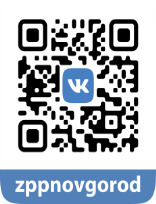 — в Центр по информированию и консультированию потребителей  ФБУЗ «ЦГи Э в Новгородской области» по телефону 8(8162)77-20-38, 73-06-77; Е-mail:  zpp.center@yandex.ru— на «горячую линию» Единого консультационного центра Роспотребнадзора, который функционирует в круглосуточном режиме, телефон 8 800 555 49 43 (звонок бесплатный)